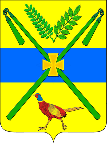 АДМИНИСТРАЦИЯ ЧЕЛБАССКОГО СЕЛЬСКОГО ПОСЕЛЕНИЯ КАНЕВСКОГО РАЙОНА  Постановлениеот 12.04.2022				                     			               № 35станица ЧелбасскаяО внесении изменений в постановление администрации Челбасского сельского поселения Каневского района от 20 декабря 2016 года № 248 «О Порядке определения размера арендной платы за земельные участки, находящиеся в муниципальной собственности Челбасского сельского поселения Каневского района, предоставленные в аренду без торгов»В целях приведения нормативного правового акта в соответствие с действующим законодательством, п о с т а н о в л я ю:1. Внести в постановление администрации Челбасского сельского поселения Каневского района от 20 декабря 2016 года № 248 «О Порядке определения размера арендной платы за земельные участки, находящиеся в муниципальной собственности Челбасского сельского поселения Каневского района, предоставленные в аренду без торгов» следующие изменения:- пункт 12 Порядка изложить в новой редакции:«12. Арендная плата ежегодно, но не ранее чем через год после заключения договора аренды земельного участка, изменяется в одностороннем порядке арендодателем на размер уровня инфляции, установленного в федеральном законе о федеральном бюджете на очередной финансовый год, который применяется ежегодно по состоянию на начало очередного финансового года, начиная с года, следующего за годом, в котором заключён указанный договор аренды. При этом составные части формулы, в соответствии с которой определяется размер арендной платы (за исключением показателя уровня инфляции и кадастровой стоимости), могут изменяться в большую сторону не чаще одного раза в 3 года.».2. Специалисту 1 категории общего отдела администрации Челбасского сельского поселения Каневского района Р.П. Скрыпниковой разместить настоящее постановление на официальном сайте администрации Челбасского сельского поселения Каневского района в информационно-телекоммуникационной сети «Интернет» (https://челбасская.рф/), обеспечить официальное обнародование данного постановления.3. Контроль за выполнением настоящего постановления возложить на заместителя главы Челбасского сельского поселения Каневского района Ю.Н.Русого.4. Настоящее постановление вступает в силу со дня его обнародования.Глава Челбасского сельского поселения Каневского района								      А.В.Козлов